 Câmara Municipal de Itaquaquecetuba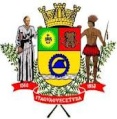 Estado de São PauloINDICAÇÃO Nº          1048           /2017INDICO À MESA, ao depois de cumpridas as formalidades regimentais, seja oficiado ao Exmo. Sr. Prefeito Municipal, providências junto à Secretaria Estadual de Governo do Estado de São Paulo, solicitando que seja realizado o serviço de Implantação de um Posto de Atendimento do CDHU, na Unidade do Poupatempo em Itaquaquecetuba, localizado na Praça João Álvares, 218-  Centro. Plenário Vereador Maurício Alves Braz, em 28 de abril de 2017.CELSO REIS                             Vereador                               PSDB